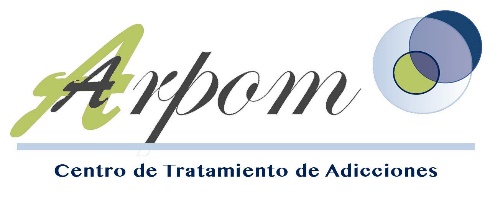 PÉRDIDAS Y GANANCIAS 2022CUENTA DE RESULTADOS2022GASTOS245.064,03 €Gastos de personal     176.498,02 € Ayudas monetarias y otros     1.310,00 € Otros gastos de explotación   45.306,29 € Arrendamientos y cánones     4.305,44 € Reparaciones y conservación   12.657,97 € Servicios de profesionales independientes     2.819,22 € Amortización         1.100,00 € Gastos Excepcionales     1.067,09 € INGRESOS225.035,65 €Concierto de Plazas Públicas (Junta de Andalucía) 176.399,00 € Cuotas por uso de servicios       39.763,33 € Centro de Inserción Social de Málaga         1.035,72 €     Subvenciones     6.209,12 € Cuota de Socios     1.200,00 €     Otros ingresos        428,48 €    RESULTADO-20.028,38 €